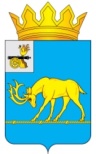 МУНИЦИПАЛЬНОЕ ОБРАЗОВАНИЕ «ТЕМКИНСКИЙ РАЙОН» СМОЛЕНСКОЙ ОБЛАСТИТЕМКИНСКИЙ РАЙОННЫЙ СОВЕТ ДЕПУТАТОВР Е Ш Е Н И Еот 26 мая 2023 года                                                                                                    №48 Об утверждении отчета  Главы муниципального образования «Темкинский район» Смоленской области о результатах его деятельности и деятельности Администрации муниципального образования «Темкинский район» Смоленской области за 2022 годЗаслушав отчет Главы муниципального образования «Темкинский район» Смоленской области о результатах его деятельности и деятельности Администрации муниципального образования «Темкинский район» Смоленской области за 2022 год, в соответствии с Уставом муниципального образования «Темкинский район» Смоленской области (новая редакция) (с изменениями), решением постоянной комиссии по законности и правопорядкуТемкинский районный Совет депутатов р е ш и л:1. Утвердить отчет Главы муниципального образования                          «Темкинский район» Смоленской области о результатах его деятельности и деятельности Администрации муниципального образования «Темкинский район» Смоленской области за 2022 год.2. Признать работу Главы муниципального образования                           «Темкинский район» Смоленской области за 2022 год удовлетворительной.3. Настоящее решение вступает в силу  со дня  его официального опубликования  в районной газете «Заря».4.  Контроль за  исполнением  настоящего решения возложить на постоянную комиссию по законности и правопорядку                                              (председатель А.Ф. Горностаева).Председатель Темкинскогорайонного Совета депутатов                                                                    Л.Ю.Терёхина